Does distance from a clinic and poverty impact visit adherence for noncommunicable diseases? A retrospective cohort study using electronic medical records in rural HaitiSUPPLEMENTAL TABLES AND FIGURESSupplemental Table 1: Adapted multidimensional poverty indexLegend: Electricity was excluded for the poverty assessment used in this study.Supplemental Table 2: Alternative definitions of visit adherence measuresSupplemental Table 3:  Univariate logistic regressions on factors associated with visit adherence measures in an NCD Clinic in rural Haiti. Legend: statistically significant p values <0.05 are marked with an asterisk *Supplemental Table 4: Sex and age adjusted multivariable logistic regressions for poverty and distance factors associated with visit adherence in an NCD Clinic in rural Haiti.Legend: statistically significant p values <0.05 are marked with an asterisk * Supplemental Table 5: Multivariable logistic regression on poverty and distance, using time travel instead of Euclidean distance, associated with visit adherence measures.Legend: statistically significant p values <0.05 are marked with an asterisk * Supplemental Table 6: Multivariable logistic regression on poverty and distance factors, with only MPI poverty, associated with visit adherence measures.Legend: statistically significant p values <0.05 are marked with an asterisk *Supplemental Table 7: Multivariable logistic regression on poverty and distance factors, with only hardship financing, associated with visit adherence measures.Legend: statistically significant p values <0.05 are marked with an asterisk *Supplemental Table 8:  Multivariable logistic regression on disease severity, associated with visit adherence measures.Supplemental Table 9: Multivariable logistic regression on poverty and distance factors, adjusting for disease severity, associated with visit adherence measures.Legend: statistically significant p values <0.05 are marked with an asterisk *Supplemental Figure 1: Flow diagram of database linkage, and patient selection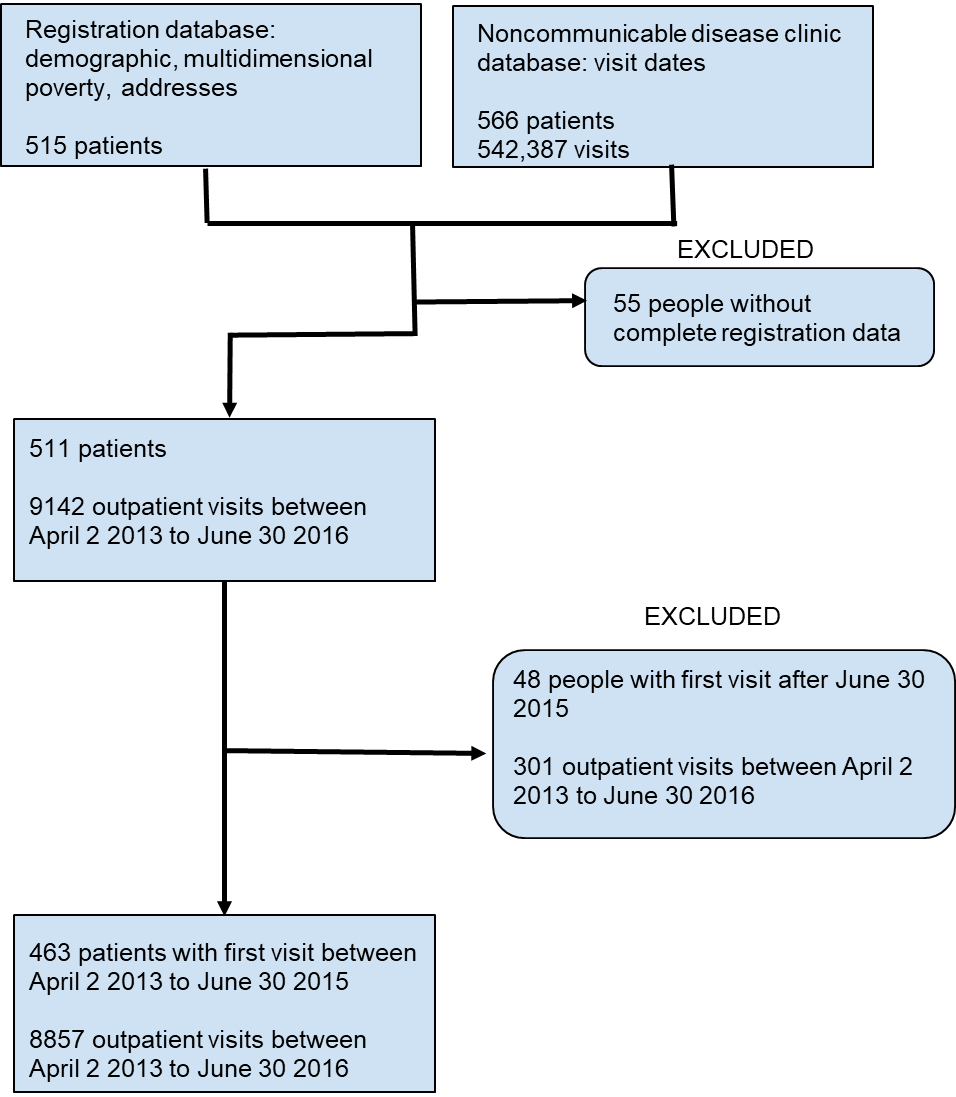 Supplemental Figure 2: Density map of visit adherence measures.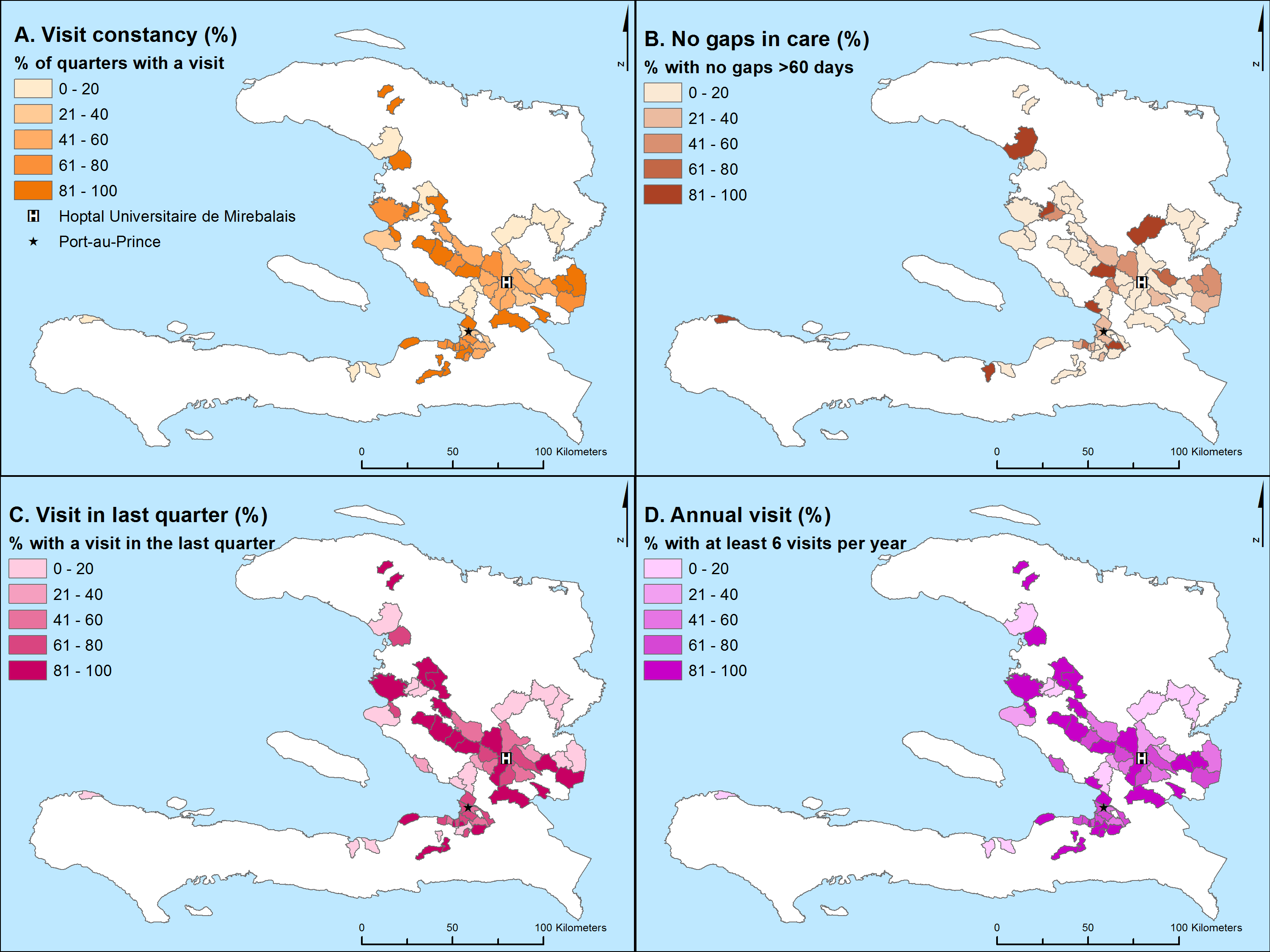 Legend: Darker colors indicate higher density of either patient residence (absolute numbers) or good visit adherence on all four metrics (percentage). The location of the capital Port-au-Prince, and the Hopital Universitaire de Mirebalais are labeled.Supplemental Figure 3: Odds ratios for factors related to visit adherence measure outcomes. 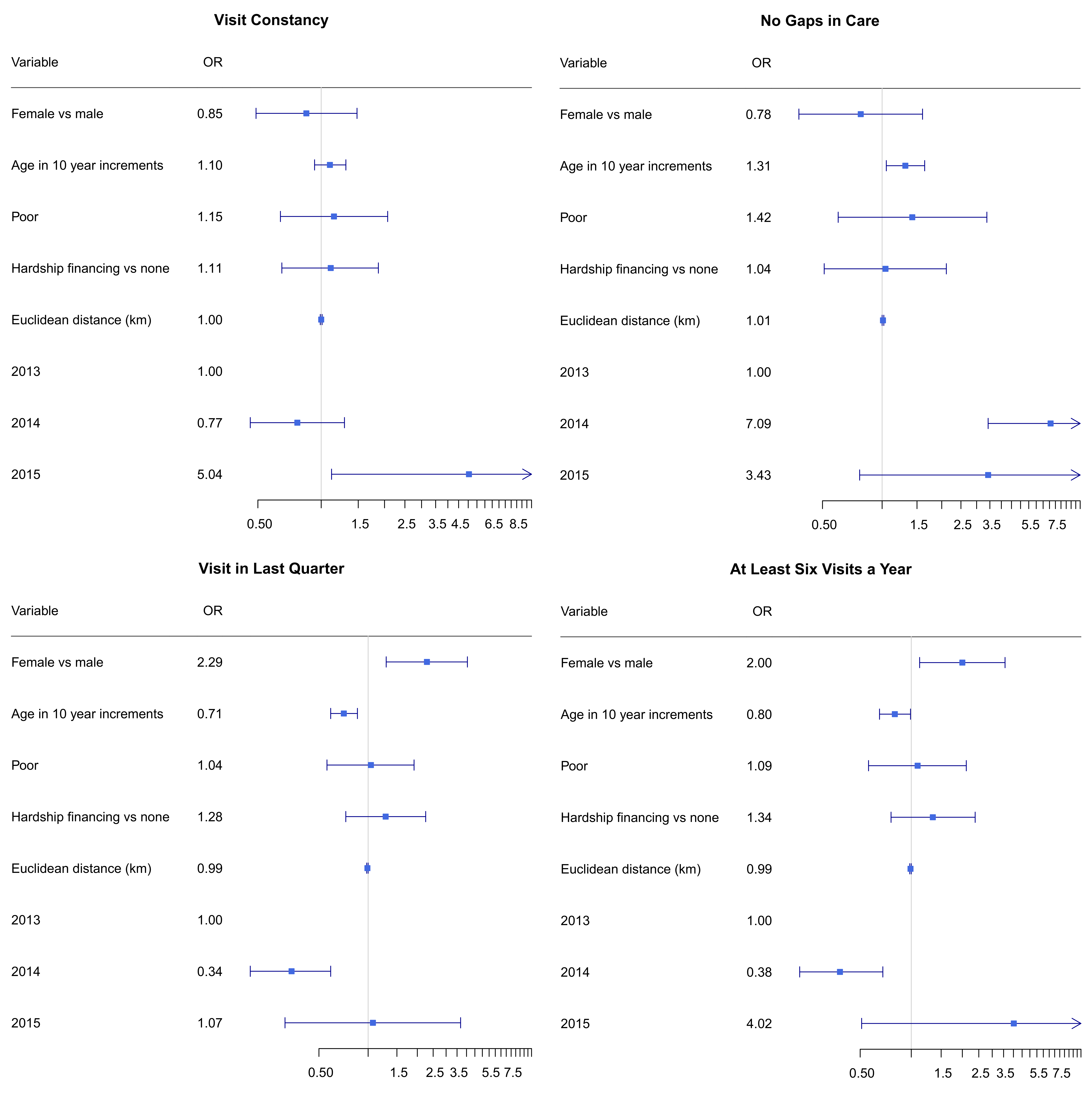 Dimension of povertyIndicatorDeprived if…Adaptation from OPHI definitionEducationYears of schoolingNo household member has completed 6 years of schoolingPatient or head of household has not completed 6 years of schoolingEducationChild school attendanceAny school aged child is not attending school up to class 8Any school aged child is not attending schoolHealthChild mortalityAny child died in family in last 5 yearsAny child diedHealthNutritionAny adult or child for whom there is nutritional information is stuntedPatient BMI < 18.5 kg/m2Standard of livingSanitationHousehold sanitation facility is not improved, or is shared with other householdsHousehold toilet is not improved (open latrine, bush)Standard of livingDrinking waterHousehold does not have access to safe drinking waterHousehold does not use improved water source (anything other than tap, wells, protected water source, rain, commercial water)Standard of livingFloorHousehold has dirt, sand, or dung floorHousehold has dirt floorStandard of livingCooking fuelHousehold cooks with dung, wood, or charcoalHousehold cooks with wood or charcoalStandard of livingAssess ownershipHousehold doesn’t have more than one of: radio, TV, telephone, bike, motorbike, refrigerator, and does not own car or truckHousehold doesn’t have more than one of: radio, TV, telephone, refrigeratorVisit adherence measureFrequencyPercentVisit constancyNumber of quarters with at least 1 visit within first year of initial visit0122.61429.125812.538217.7426958.1No gaps in careno gap > 30 days112.4no gap > 60 days9019.4no gap > 90 days20744.7no gap > 120 days27258.8Visit in last quarterYes32470.0At least 6 visits per yearYes34273.9Yes to allYes469.9Visit ConstancyVisit ConstancyVisit ConstancyVisit ConstancyNo Gaps in CareNo Gaps in CareNo Gaps in CareNo Gaps in CareVisit in Last QuarterVisit in Last QuarterVisit in Last QuarterVisit in Last QuarterAt least 6 visits per yearAt least 6 visits per yearAt least 6 visits per yearAt least 6 visits per yearYes on all metricsYes on all metricsYes on all metricsYes on all metricsCharacteristicOR95% CI95% CIp valueOR95% CI95% CIp valueOR95% CI95% CIp valueOR95% CI95% CIp valueOR95% CI95% CIp valueFemale vs male0.850.561.290.440.810.491.340.421.691.102.600.02*1.851.182.880.01*0.770.401.480.43Age (10 yr increments)1.070.941.220.301.060.911.250.450.830.720.960.01*0.880.751.020.100.950.781.150.59Poor1.120.721.720.620.860.521.450.580.860.541.350.511.070.661.720.780.650.331.280.21Hardship financing vs none1.110.681.830.681.290.682.460.441.170.711.950.531.250.732.140.421.520.584.000.39Euclidean distance (10 km)1.050.941.170.411.131.031.230.01*0.910.830.990.03*0.960.881.060.430.980.871.110.80Visit ConstancyVisit ConstancyVisit ConstancyVisit ConstancyNo Gaps in CareNo Gaps in CareNo Gaps in CareNo Gaps in CareVisit in Last QuarterVisit in Last QuarterVisit in Last QuarterVisit in Last QuarterAt least 6 visits per yearAt least 6 visits per yearAt least 6 visits per yearAt least 6 visits per yearYes on all metricsYes on all metricsYes on all metricsYes on all metricsCharacteristicOR95% CI95% CIp valueOR95% CI95% CIp valueOR95% CI95% CIp valueOR95% CI95% CIp valueOR95% CI95% CIp valueFemale vs male0.780.481.280.330.810.451.470.491.641.002.710.0501.671.002.780.050.630.311.260.19Age (10 yr increments)1.140.971.330.111.251.031.520.020.800.680.940.010.850.711.020.071.110.891.390.37Poor1.250.781.990.351.030.571.850.920.880.541.430.601.150.681.920.610.880.431.790.7220131.001.001.001.001.0020140.980.631.540.948.464.3116.620.000.360.230.590.000.500.310.820.013.451.478.100.0020156.322.2218.030.008.983.4023.710.001.140.433.040.792.650.769.170.128.472.8225.500.00Female vs male0.880.511.510.630.840.411.710.642.211.263.870.012.001.133.540.0200.890.342.300.81Age (10 yr increments)1.110.941.320.231.311.051.620.020.740.620.880.000.830.681.000.051.170.921.500.20Hardship financing vs none1.130.671.890.651.060.522.150.871.290.742.250.361.360.772.410.291.390.523.690.5120131111120140.780.471.30.347.713.7515.8400.290.170.5100.360.20.6302.5716.650.0520154.981.1222.180.033.560.8614.840.080.770.242.550.673.310.4325.560.252.940.5615.380.2Female vs male0.820.511.320.410.80.451.440.461.6412.710.051.741.042.880.030.640.311.310.22Age (10 yr increments)1.160.991.350.061.271.051.540.010.780.660.9100.850.711.010.071.080.871.350.47Euclidean distance (10 km)1.030.931.140.581.050.951.170.330.900.820.990.04*0.950.861.050.310.860.711.030.1020131111120140.940.591.490.798.024.0615.8700.410.250.6600.530.320.880.013.991.699.45020155.591.9116.408.033.0221.401.480.554.040.442.840.810.080.1112.243.9737.780Visit ConstancyVisit ConstancyVisit ConstancyVisit ConstancyNo Gaps in CareNo Gaps in CareNo Gaps in CareNo Gaps in CareVisit in Last QuarterVisit in Last QuarterVisit in Last QuarterVisit in Last QuarterAt least 6 visits per yearAt least 6 visits per yearAt least 6 visits per yearAt least 6 visits per yearYes on all metricsYes on all metricsYes on all metricsYes on all metricsCharacteristicOR95% CI95% CIp valueOR95% CI95% CIp valueOR95% CI95% CIp valueOR95% CI95% CIp valueOR95% CI95% CIp valueFemale vs Male0.890.511.570.690.860.411.830.702.351.304.240.005*2.021.123.640.02*0.950.352.590.93Age (10 yr increments)1.120.941.340.211.301.021.650.03*0.710.580.86<0.001*0.800.651.000.05*1.170.891.540.27Poor1.120.622.030.711.300.533.190.571.020.531.930.961.080.552.130.820.850.242.980.80Hardship financing vs none1.190.702.040.521.040.502.170.911.270.712.280.421.420.782.570.251.560.564.350.40Travel time ≥ 1 hr vs < 1hr1.020.591.760.941.900.913.960.090.430.240.760.003*0.520.290.940.03*0.450.131.610.2220131.001.001.001.001.0020140.780.461.320.366.423.0813.37<0.001*0.350.200.62<0.001*0.420.230.740.003*2.490.886.990.0820154.631.0320.870.05*1.880.2912.400.511.680.446.450.454.650.5737.770.152.180.1728.040.55Visit ConstancyVisit ConstancyVisit ConstancyVisit ConstancyNo Gaps in CareNo Gaps in CareNo Gaps in CareNo Gaps in CareVisit in Last QuarterVisit in Last QuarterVisit in Last QuarterVisit in Last QuarterAt least 6 visits per yearAt least 6 visits per yearAt least 6 visits per yearAt least 6 visits per yearYes on all metricsYes on all metricsYes on all metricsYes on all metricsCharacteristicOR95% CI95% CIp valueOR95% CI95% CIp valueOR95% CI95% CIp valueOR95% CI95% CIp valueOR95% CI95% CIp valueFemale vs male0.780.471.280.320.790.441.440.451.71.032.820.04*1.691.012.830.05*0.660.331.320.24Age (10 year increments)1.140.971.330.11.271.041.540.02*0.780.670.92<0.001*0.840.71.010.061.10.881.370.42Poor1.260.792.010.341.050.581.890.880.850.521.390.521.130.671.910.640.820.41.720.61Euclidean distance (10 km)1.030.931.140.561.050.951.170.320.900.810.990.04*0.950.861.050.330.850.711.030.1020131111120140.950.61.510.838.044.0715.92<0.001*0.40.250.66<0.001*0.530.320.880.01*3.961.679.38<0.001*20155.942.0417.31<0.001*8.143.0221.95<0.001*1.420.523.860.492.930.8310.40.111.773.7936.53<0.001*Visit ConstancyVisit ConstancyVisit ConstancyVisit ConstancyNo Gaps in CareNo Gaps in CareNo Gaps in CareNo Gaps in CareVisit in Last QuarterVisit in Last QuarterVisit in Last QuarterVisit in Last QuarterAt least 6 visits per yearAt least 6 visits per yearAt least 6 visits per yearAt least 6 visits per yearYes on all metricsYes on all metricsYes on all metricsYes on all metricsCharacteristicOR95% CI95% CIp valueOR95% CI95% CIp valueOR95% CI95% CIp valueOR95% CI95% CIp valueOR95% CI95% CIp valueFemale vs male0.870.511.510.620.810.41.660.572.301.304.07<0.001*2.041.153.630.02*0.910.352.350.85Age (10 year increments)1.110.941.320.221.341.081.670.01*0.710.590.85<0.001*0.810.660.990.04*1.150.91.470.26Hardship financing vs none1.130.671.890.651.080.532.170.841.290.742.250.371.350.772.390.31.410.533.740.49Euclidean distance (10 km)1.020.921.120.751.080.961.210.190.870.780.980.03*0.930.841.030.160.800.591.090.1620131111120140.770.461.290.327.183.4614.87<0.001*0.340.190.59<0.001*0.390.220.69<0.001*3.051.158.110.03*20154.811.0621.790.04*3.030.7112.920.131.060.313.650.933.910.4930.850.24.830.9424.80.06Visit ConstancyVisit ConstancyVisit ConstancyVisit ConstancyNo Gaps in CareNo Gaps in CareNo Gaps in CareNo Gaps in CareVisit in Last QuarterVisit in Last QuarterVisit in Last QuarterVisit in Last QuarterAt least 6 visits per yearAt least 6 visits per yearAt least 6 visits per yearAt least 6 visits per yearYes on all metricsYes on all metricsYes on all metricsYes on all metricsYes on all metricsCharacteristicOR95% CI95% CIp valueOR95% CI95% CIp valueOR95% CI95% CIp valueOR95% CI95% CIp valueOR95% CI95% CIp valueFemale vs male0.910.591.400.661.050.601.830.861.450.912.300.121.841.162.950.010.870.431.730.68Age (10 year increments)1.130.981.300.091.251.051.480.010.800.690.930.000.920.781.080.301.060.861.290.60Other diagnoses1.001.001.001.001.00Diabetes Type INA8.811.0673.130.040.310.024.270.380.340.024.730.42NAType II on insulin1.460.752.840.272.581.205.560.020.810.411.590.531.680.773.670.192.370.975.790.06Congestive Heart Failure1.003.071.227.710.020.520.221.220.131.750.684.510.241.470.415.180.5520131.001.001.001.001.0020141.250.841.880.277.974.1415.370.000.400.260.620.000.600.390.940.033.351.497.540.0020154.602.229.520.007.673.4417.080.001.090.532.240.803.531.359.240.016.382.6015.610.00Visit ConstancyVisit ConstancyVisit ConstancyVisit ConstancyNo Gaps in CareNo Gaps in CareNo Gaps in CareNo Gaps in CareVisit in Last QuarterVisit in Last QuarterVisit in Last QuarterVisit in Last QuarterAt least 6 visits per yearAt least 6 visits per yearAt least 6 visits per yearAt least 6 visits per yearYes on all metricsYes on all metricsYes on all metricsYes on all metricsCharacteristicOR95% CI95% CIp valueOR95% CI95% CIp valueOR95% CI95% CIp valueOR95% CI95% CIp valueOR95% CI95% CIp valueFemale vs male0.920.521.630.780.930.451.930.852.311.274.220.012.361.284.370.011.180.443.190.75Age (10 year increments)1.140.951.370.151.501.181.910.000.710.580.870.000.840.671.060.151.331.031.710.03Poor1.120.612.050.711.140.452.850.781.030.551.940.921.030.522.050.920.890.253.120.86Hardship financing vs none1.110.651.890.711.100.532.250.801.280.732.260.391.310.732.360.361.500.573.970.41Euclidean distance (10 km)1.090.961.230.171.050.921.200.490.870.760.980.030.910.801.030.140.790.581.070.13Other diagnoses1.001.001.001.001.00Diabetes Type INA5.720.4376.570.191.680.1716.360.650.920.099.520.95NAType II on insulin1.910.784.700.164.261.6511.020.001.030.422.550.952.440.837.200.105.041.6115.750.01Congestive Heart Failure0.660.221.980.461.630.357.580.541.160.343.940.812.870.6412.900.171.480.1415.450.7420131.001.001.001.001.0020140.730.431.230.248.303.7718.270.000.340.190.590.000.390.220.700.003.451.249.580.0220154.651.0620.510.043.260.7214.860.131.070.303.810.913.570.4726.870.224.940.9525.770.06